Информация об основных потребительских характеристиках (холодное водоснабжение)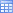 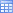 Информация об основных потребительских характеристиках (холодное водоснабжение)Информация об основных потребительских характеристиках (холодное водоснабжение)Информация об основных потребительских характеристиках (холодное водоснабжение)Информация об основных потребительских характеристиках (холодное водоснабжение)Информация об основных потребительских характеристиках (холодное водоснабжение)Информация об основных потребительских характеристиках (холодное водоснабжение)Информация об основных потребительских характеристиках (холодное водоснабжение)ЗАО "Мелеузовский молочноконсервный комбинат"ЗАО "Мелеузовский молочноконсервный комбинат"ЗАО "Мелеузовский молочноконсервный комбинат"ЗАО "Мелеузовский молочноконсервный комбинат"№ п/пНаименование показателяЗначениеКомментарии12341Количество аварий на системах холодного водоснабжения, единиц на км *0,002Количество случаев ограничения подачи холодной воды по графику с указанием срока действия таких ограничений (менее 24 часов в сутки)0,00Добавить случай3Доля потребителей, затронутых ограничениями подачи холодной воды, %0,004Общее количество проведенных проб качества воды по следующим показателям:0,004.1Мутность0,004.2Цветность0,004.3Хлор остаточный общий, в том числе: 0,004.3.1Хлор остаточный связанный0,004.3.2Хлор остаточный свободный0,004.4Общие колиформные бактерии0,004.5Термотолерантные колиформные бактерии0,005Количество проведенных проб, выявивших несоответствие холодной воды санитарным нормам (предельно допустимой концентрации), по следующим показателям:0,005.1Мутность0,005.2Цветность0,005.3Хлор остаточный общий, в том числе: 0,005.3.1Хлор остаточный связанный0,005.3.2Хлор остаточный свободный0,005.4Общие колиформные бактерии0,005.5Термотолерантные колиформные бактерии0,006Доля исполненных в срок договоров о подключении (процент общего количества заключенных договоров о подключении), %0,007Средняя продолжительность рассмотрения заявок на подключение (технологическое присоединение), дней0,00в 2017 году подключения не проводились